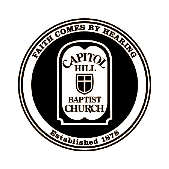 СЕМИНАР ПО ТЕМЕ БИБЛЕЙСКОЕ БОГОСЛОВИЕ            	 		ЗАНЯТИЕ 2: СТОРОЖ И ПУТЕВОДИТЕЛЬ ДЛЯ ЦЕРКВИВСТУПЛЕНИЕОтрывок из статьи Шона ДеМарса «Евангелие», которое чуть не убило меня»НАЧАЛО: Я в ванной. Я не могу встать. Я чувствую, что умираю. Отравление ртутью.Вода в ванной остыла ... Я в полусознательном состоянии. Всякий раз, когда я прихожу в себя, я начинаю молиться.«Иисус, пожалуйста, спаси меня. Пожалуйста, исцели меня. Я каюсь, я молюсь сейчас от всего сердца, и я прогоняю любые сомнения и страх. Я знаю, что ты можешь исцелить меня. Пожалуйста, исцели меня!»Слышу, как моя мама открывает ключами дверь, и я слышу, как вдалеке захлопнулась дверь. Я слышу, как она положила свою сумочку на полку, и рядом положила ключи. Я едва узнаю ее фигуру, когда она изо всех сил пытается вытащить меня из ванны. Следующие два дня я провожу в больнице. Мама хочет знать, почему я ничего ей не рассказывал, почему я не хотел идти в больницу, почему я ничего не делал.«Мама, Иисус мой врач. Я благословлен, и я знаю, что он исцелил меня». Так я пытаюсь воплотить то, что я считаю истинным Христианством.Я принял спасение лишь два месяца назад. Я недавно вышел из тюрьмы, и я иду по району, где я когда-то вышагивал, как крошечный подросток-гигант. С голым торсом, с несколькими татуировками и Библией в руке. Я молюсь о возможности рассказать кому-то о Христе. Я встречаю человека по имени Роджер, который приглашает меня к себе домой. Он угощает меня обедом, и мы весь день говорим о Библии. Этот парень знает гораздо больше меня. Я никогда не слышал, чтобы кто-то выпаливал места из Писания с такой скоростью. «Этот парень – то, что надо ...» - говорю я себе под нос.В течение следующих шести месяцев этот человек внушает мне доктрину Евангелия процветания. Всего несколько месяцев назад я даже не открывал Библию. Я не понимаю, что мне подмешивают мышьяк в мою газировку. Я все это выпиваю. Я верю в это. Я знаю, что это истина. По-другому и быть не может. Об этом говорит Писание. Вот, она коснулась края его одежд и исцелилась. Вот, Иисус не мог исцелить их, потому что у них было недостаточно веры. Вот, повсюду в Ветхом Завете можно увидеть проклятие за грех и благословение за жизнь праведную. Процветание для добрых, страдания для злых. Это так просто. Это так очевидно.Но ничего не получается. Я все еще без работы. Я не могу заплатить за аренду. Моя мама не принимает спасение, и у меня все еще вылезает простуда на губах. Ничего из этого не должно происходить. В моем сердце должно быть скрыт какой-то грех.Теперь у меня грипп, и у меня нет денег на продукты. Мне просто нужно провозглашать. Мне просто нужно запретить сатане лгать и верить, что мое провозглашение во имя Иисуса непременно воплотится. Может быть, я недостаточно отдаю десятину. Время удвоить её. Мне вернется в сто раз больше. Может и больше. Мне просто нужно сеять в вере. КОНЕЦЭто вступление к статье Шона ДеМарса на сайте 9Marks под названием «Евангелие», которое чуть не убило меня», и слово «Евангелие» - в кавычках. Он описывает очень наглядную картину того, насколько опасным может быть неправильное использование Библии. Этот друг по имени Роджер, я надеюсь, не хотел причинить ему вреда. И он, вероятно, не так хорошо знал Библию. Но, очевидно, Роджер не знал, как правильно читать и понимать Библию. И поэтому он ввел Шона в заблуждение ... обучая его по Библии.На прошлой неделе я говорил о понятии библейского богословия. И я сказал, что библейское богословие - это предмет изучения того, как читать и воспринимать Библию как единую историю единого божественного автора, которая сосредоточена на личности и труде Христа, чтобы любая часть Писания понималась в свете отношения к Христу. Это способ чтения и понимания Библии.  Для этого есть и заумное семинарское слово - герменевтика.Если на прошлой неделе мы отвечали на вопрос, что такое библейское богословие, на этой неделе мы подумаем о том, для чего нужно библейское богословие. Вкратце: Библейские богословские является защитой и путеводителем для Церкви, как вы видите из названия сегодняшнего занятия в верхней части ваших распечаток. Предмет библейского богословия необходим для защиты и направления вашей церкви. Он охраняет церкви от ложных учений и неверных путей. Он направляет церковь к правильной проповеди, правильным традициям, правильным путям.  БИБИЛЕЙСКОЕ БОГОСЛОВИЕ КАК СТОРОЖ ЦЕРКВИЕсли вы были на прошлом занятии, вы помните, что я начал с опроса. Давайте сделаем это снова. Время для опроса. Я прочту вам несколько стихов. И я хочу, чтобы вы рассказали мне, как люди могут неправильно применять их в своей жизни:1) Послушайте два отрывка: “Если ты, когда перейдете [за Иордан], будешь слушать гласа Господа Бога твоего, тщательно исполнять все заповеди Его, которые заповедую тебе сегодня, ….2 и придут на тебя все благословения сии и исполнятся на тебе…4 Благословен плод чрева твоего, и плод земли твоей, и плод скота твоего, и плод твоих волов, и плод овец твоих. 5 Благословенны житницы твои и кладовые твои.” (Второзак. 28:1-5)Иной сыплет щедро, и [ему] еще прибавляется; а другой сверх меры бережлив, и однако же беднеет. Благотворительная душа будет насыщена, и кто напояет [других], тот и сам напоен будет. (Притчи 11:24-25)Как они могут быть истолкованы неверно? Церкви, где верят в евангелие процветания используют стихи, подобные этим, чтобы сказать, что вы должны щедро благословлять учителя в церкви. Если вы даете мне деньги, чтобы я смог купить более хороший автомобиль или даже самолет, вы будете благословлены. Бог вознаградит вас. И если вы послушны, вы также будете благословлены. Ваш урожай преумножится. Ваша корова даст много молока. Ваши дети будут процветать. Ваш брак будет успешным.2) А как насчет этих стихов:“И воззвал Иавис к Богу Израилеву [и] сказал: о, если бы Ты благословил меня Твоим благословением, распространил пределы мои, и рука Твоя была со мною, охраняя [меня] от зла, чтобы я не горевал!.. И Бог ниспослал [ему], чего он просил.” (1 Паралип. 4:10).Истинно также говорю вам, что если двое из вас согласятся на земле просить о всяком деле, то, чего бы ни попросили, будет им от Отца Моего Небесного,” (Maтф. 18:19).Иисус: “и все, чего ни попросите в молитве с верою, получите.” (Maтф. 21:22).Как люди могут ошибочно интерпретировать эти стихи?И снова, это одни из любимых стихов проповедников процветания. Они приводят к философии «провозгласи и утверди», которая рассматривает Бога на небесах как некий торговый автомат. И он благословит вас физическим здоровьем и богатством, если вы просто попросите с верой. Как вы знаете, стих из 1-й книги Паралипоменон 4:10 стал основой для книги Брюса Уилкенсона, изданной в 2000 году под названием «Молитва Иависа». Было продано 9 миллионов экземпляров этой книги.И если мы будем откровенными, сколько их нас читали слова Иисуса и спрашивали себя: «А что если я просто напрягу свои мускулы веры в молитве ... Боже, я верю, что ты поможешь мне попасть в МГУ... Я верю, что ты поможешь мне поступить в МГУ ...»Но об этом ли говорят эти стихи? Что об этом говорит библейское богословие? 3) Хорошо, вот еще один пример:  «Который есть образ Бога невидимого, рожденный прежде всякой твари» (Кол. 1:15).Как этот стих может быть неправильно использован? Свидетели Иеговы будут использовать его, чтобы сказать, что Иисус - не Бог и что он не существовал в вечном прошлом. Он лишь является первым и величайшим из творений Божиих, который затем создал все остальное, как говорится дальше в стихе 16.Мы могли бы приводить множество примеров ложного христианства или, по крайней мере, заблудившихся ответвлений христианства. Мы могли бы упомянуть о богословском либерализме. Он пересказывает повествование о спасении как о Божьей работе по преодолению экономической несправедливости или эгоцентричной политической убежденности.Или мы могли бы поговорить о римской католической церкви. Как и в Ветхом Завете, у них нет пасторов или пресвитеров, а есть священники. Почему? Может ли это иметь какое-то отношение к тому факту, что только священники в католических церквях имеют право преподать жертву тела и крови Христа в Евхаристии, так же как только ветхозаветные священники могут совершать жертвоприношения? И они говорят, что это и есть Вечеря Господня -  реальное тело и кровь Господа, как будто он снова и снова приносит себя в жертву. Правильно ли это? Иными словами, проблема здесь заключается не только в конкретных стихах и их понимании. Речь идет о том, как мы читаем и понимаем Библию и о совместном использовании Ветхого и Нового Заветов, или того, что мы называем единством (целостностью) и разнородностью (прерывностью). Они привносят очень много Ветхого Завета в Новый Завет. Другие группы христиан не переносят искупительное прошлое в настоящее, они переносят искупительное будущее в настоящее. Когда-то перфекционисты-анабаптисты думали, что они могут устроить рай на земле уже сейчас. Прогрессивные либералы пробовали сделать это столетие назад посредством социального Евангелия. Сейчас евангельские христиане говорят о трансформации общества, предлагают ненавязчивый парафраз.Гражданская религия, как в этой стране, так и за рубежом, часто является результатом неверного библейского богословия.Дело в том, что несбалансированные или ложные евангелия, а также несбалансированные или ложные церкви построены либо на «откорректированных текстах», которые не обращают внимания на полноту сюжетной линии Писания, либо на целых историях, которые искажены. Либо они неверно объединяют основные заветы Библии; либо они используют сверх меры целостность или прерывность между Ветхим и Новым Заветами. Возможно, они обещают рай на земле сейчас; возможно, они обезличивают нынешнюю духовную жизнь. Возможно, они просто берут стихи из Библии и искажают их так, чтобы дать людям то, чего они хотят.Истории, которые рассказывают некоторые из этих движений, церквей или учителей не всегда бывают полностью ошибочными, но они напоминают мне мою дочь, когда она пересказывает историю о ее «тихом часе». Она будет говорить правду, но при этом она может опустить некоторые детали, выделить другие детали, сделает ненавязчивые переходы, чтобы выстроить свою историю.В любом случае неверное или несбалансированное библейское богословие провозглашает неверное или несбалансированное Евангелие, и такое евангелия создает неправильные или несбалансированные церкви.Если совсем кратко, Второзаконие 28: «Если ты будешь тщательно исполнять все заповеди…. и придут на тебя все благословения сии и исполнятся на тебе». Как мы понимаем это?Мы читаем это, зная, что это обетование, явно данное Израильскому народу, а не нам. Да, Он устанавливал неразрывную связь между праведностью и благословением. Вы должны быть праведными, чтобы быть благословенными. Но на этой стадии искупительной истории Бог учил народ осознавать неспособность быть праведными своими собственными силами. Если вы продолжите читать, то узнаете, что Богу нужно было передать своему народу Его собственную праведность, чтобы они были благословлены.Или как насчет обещаний Иисуса в Матфея ответить нам, когда мы просим о чем-либо в Его имя, особенно если мы просим с верой? Прочтите Матфея 18 в контексте, и вы увидите, что речь идет о том, кто именно говорит от лица Иисуса - собравшаяся церковь - точно так же, как народ Израиля однажды говорил от лица Бога. Более того, заинтересованность Иисуса в молитве веры заключается не в качестве вашей веры, а в том, полагаетесь ли вы на него как на объект вашей веры.Что значит, что Иисус является первенцем творения? Означает ли это, что он не является Богом, а был первым творением Бога? Нет, это означает, что Иисус пришел как новый Адам, чтобы искупить падший род человеческий. В этой фразе мы находим историю падения Адама, падения Авраама, неудачу Израиля и Давида и, наконец, наше падение, а затем надежду на то, что сам Бог пришел, чтобы восстановить человечество по своему образу и подобию. Поэтому мы исполняемся надеждой, когда слышим слова в последующих стихах: «в Нем обитала всякая полнота» (Кол. 1:19). Он действительно Бог. Во Христе сам Бог показывает нам, что значит быть полностью человеком.Библейское богословие хранит церковь. «Здравое библейское богословие, как правило, надежно защищает христиан от вопиющего упрощенчества», - говорит Д. А. Карсон. БИБЛЕЙСКОЕ БОГОСЛОВИЕ КАК ПУТЕВОДИТЕЛЬ ЦЕРКВИНо библейское богословие - это не просто сторож, это еще и путеводитель - путеводитель для правильной проповеди, верного душепопечения, верного взаимодействия с миром, здорового общего поклонения, даже для здоровой церковной структуры. Я хочу порассуждать над каждой из этих сферПутеводитель для правильной проповеди и обученияПочему, по вашему мнению, библейское богословие служит руководством для правильной проповеди?Когда вы садитесь, чтобы изучить текст и подготовить проповедь, библейское богословие удерживает вас от использования текста для доказательства своей точки зрения и от передачи несбалансированной истории об искуплении. Один мой друг сравнил это с «чувством площадки» в баскетболе. Вы нужно не просто сосредоточиться на том, чтобы забрасывать мяч в кольцо. Вы должны всегда понимать, где находятся ваши товарищи по команде и защитники на площадке, а также следить за ходом всей игры.Оно помещает каждый текст в нужный канонический контекст и помогает вам увидеть, как ваш текст соотносится с личностью и трудом Христа. Оно защищает от морализма, чтобы вы смогли проповедовать христианские проповеди. Оно уравновешивает веру и дела. Оно гарантирует, что каждая проповедь будет являться частью одной общей истории.Каким образом изучение жизни Авраама может пролить свет на Евангелие? Нужно ли просто прицеплять евангелизационный прицеп в конце проповеди? «Ради наших неверующих друзей здесь сегодня я хотел бы закончить эту проповедь об обрезании Авраама, рассказом о том, как вы можете обрести дар вечной жизни. Придите к Иисусу!»  «Но ведь он только что говорил об обрезании?!»Или предположим, что вы рассказываете историю про Давида и Голиафа. Никто из израильской армии не желает сражаться с гигантским Голиафом, который издевается над ними изо дня в день. И вот приходит наивный мальчик-пастух Давид, чтобы принести своим братьям пищу, отказывается от царских доспехов, вынимает 5 камней, поражает одним камнем его в лоб и отрубает голову. Какие уроки люди зачастую извлекают из этой истории?Понимаете, у вас есть 5 камней, и они стоят олицетворяют веру, надежду, любовь ...и еще два – например, истина и готовность к чрезвычайным ситуациям. Как правило, люди говорят о Давиде: о его вере и мужестве. Друзья, вам нужна вера в Бога как у Давида, чтобы сражаться с голиафами в вашей жизни. Будет ли правильно таким образом преподавать этот отрывок? Отчасти, да. Но это не христианская проповедь. Иудейский раввин мог бы так проповедовать.На следующей неделе мы поговорим о типологии как об одном из инструментов, необходимых для библейского богословия. Новый Завет учит нас воспринимать Давида как прообраз Христа. Иисус и апостолы говорят нам в ряде мест, таких как Марк 12 или Деяния 2, что мы должны смотреть на Давида, чтобы увидеть в его жизни тень образа Христа. Кто такой Давид в истории Голиафа? Он тот, кто наделен силой Духа и, казалось бы, неожиданный царь, который пришел, чтобы спасти народ Божий от Божьего врага. Итак, друзья, меня меньше интересуют голиафы в вашей жизни и больше интересуют, есть ли в вашей жизни Давид. Кто тот царь, который спасет вас от величайшего врага Божего - греха?Другими словами, если вы находитесь на воскресном собрании, в воскресной школе или в малой группе, вам нужно чтобы библейское богословие совершало самое важное дело в церкви: проповедовало и учило Божьему Слову.Путеводитель для верного библейского душепопеченияНадеюсь, вы сможете увидеть, каким образом библейское богословие является хорошим путеводителем для любого рода служения словом. Давайте поразмышляем об еще одной форме служения словом: душепопечение. Человек, который сравнительно недавно стал христианином спрашивает нас о том, как ему распорядиться своей жизнью. Вашему женатому другу нужна поддержка посреди семейных неурядиц. Член церкви признается, что он борется с зависимостью. Ваша дочь-подросток обеспокоена тем, как ее примут в новой школе. Все мы тем или иным образом вовлечены в душепопечение. Как вы думаете, каким образом нам здесь помогает библейское богословие?И ваша реакция в основном зависит от того, что вы думаете о человеке в общем и о проблеме человечества и что Библия говорит о ней.В большинстве случаев мы диагностируем проблему либо как неправильное мышление, либо как неправильное поведение. Для решения мы обращаемся к Библии как к книге с ответами, чтобы показать им, как правильно мыслить или поступать. Результатом является подход, основанный на коррекции библейского текста, своего рода христианизированная версия поведенческой или когнитивной терапии. Основной совет: «Вам просто нужно научиться, при помощи силы Святого Духа, думать или вести себя по-другому».Беда, конечно, в том, что история Адама и Израиля должна научить нас, что вы, конечно, можете сказать людям о том, как мыслить правильно: Адам был в саду с самим Богом, и Он говорил Адаму в точности как нужно думать. А у Израиля были пророки. И можно научить людей правильно себя вести, на какое-то время, по крайней мере: у Израиля был закон с достаточно сложным устройством. И хорошо ли все это закончилось?Однако библейская антропология не определяет нас согласно нашему поведению или нашим мыслям, а скорее тем, кому мы поклоняемся. Мы все по сути своей поклонники. Это очень наглядно и омерзительно проиллюстрировано тем, что Израиль поклонялся богам других народов.По словам Павла, реальное изменение предполагает переход от идолопоклонства к поклонению истинному Богу. Как это происходит? Благодаря Евангелию, благодаря тому, что мы обретаем и опираемся на то, что Христос совершил на кресте. Благодаря покаянию в грехах и вере в благодать Божию, дарованную в Иисусе Христе. Христианин, погрязший в грехах, имеющий деструктивные убеждения или какого-то рода зависимость - это тот, кто поклоняется идолам, как любой падший человек, и нуждается в Евангелии.Ваш друг, которому нужно руководство: возможно он находится в нерешительности, потому что у него неверное представление о том, как развивается история, и где он надеется обрести наивысшую радость?Ваша знакомая в несчастливом браке: возможно, она возлагает такие надежды на свой брак, какие он и не предназначен оправдать?Ваш друг, который борется с зависимостью: для чего, по его мнению, он был создан?Библейское консультирование не предлагает ложные и временные цели, такие как более легкая или более приятная жизнь, или подсказки и советы для хорошего брака. Скорее, оно преследует цель освящения и прославления, наше преображение в образ Христа. Поэтому его метод - это Евангелие, так как целью является Христос.Путеводитель для правильного взаимодействия с этим миромДавайте обратимся к теме взаимодействия церкви с внешним миром. Библейское богословие справедливо уравновешивает наши ожидания между ожиданием слишком многого (избыточная реализация эсхатологии, перфекционизм) и нетребовательностью (дешевая благодать, легковерие, участие вначале –вера потом, не обязательность проповеди заповедей Писания).Верное библейское богословие не обещает нам замечательную жизнь (это может включать в себя здоровье и богатство, преобразование города, завоевание благосклонности элиты или возвращение страны к Богу). В то же время оно не уклоняется от вовлечения в жизнь общества и поиска пользы для наших ближних, служа им делом ради любви и справедливости.Несколько примеров:A) МиссииВ последнее время много говорится о необходимости того, чтобы церковь была миссионерской. Быть миссионерской - это не то же самое, что быть приверженным миссиям, или иметь менталитет миссионера. Так называемая миссионерская церковь утверждает, что церковь не отправляется на миссии или не посылает людей с миссионерским поручением. Скорее, церковь - это и есть миссия Божья в этом мире с целью исцелить мир и примирить людей с Богом. Как Иисус исцелял и кормил людей. Поэтому миссия церкви состоит в том, чтобы, будучи частью общества, творить добро другим. Благословлять их.Поэтому берите в пример Иеремию 29 и говорите о том, как еврейские изгнанники должны были заботиться о Вавилоне. Или возьмите стихи из Матфея 5 о соли и свете. Или любой отрывок о воплощении. Или любой отрывок о том, как Иисус кормил и исцелял людей. Может быть, наша миссия как церкви должна быть не столько о том, чтобы вкладывать деньги в зарубежные миссии, а больше о том, как строить дома для бедных?Как вы думаете? Правильно ли это?Я думаю, нет никаких сомнений в том, что мы должны быть солью и светом в этом мире (Мф. 5: 13-16). Я также думаю, что нет никаких сомнений в том, что наш Бог -  это Бог миссионерский. Он находит нас там, где мы живем. Но обратите внимание, что акцент всей Библии относительно пришествия Иисуса ставится на то, что Адам и Израиль не смогли сделать! Обратите внимание, как все Евангелия подчеркивают прежде всего того, кем является Иисус, и как послания призывают нас соединиться с Иисусом через веру. Вся Библия подчеркивает абсолютную уникальность Христа. Именно на это указывают чудеса.Самое важное, что церковь может сделать для этого мира, - это не то, что церковь может сделать что-то для этого мира. Церковь не может умереть за грехи мира или исцелить народы, или привести в Царство Божье. Самое важное, что может сделать церковь, это указать на Того, кто не только сделал все это, но и продолжает делать это. Церковь должна свидетельствовать о Сыне. Она должна провозглашать Его послание. Она должна научить все народы. Сам факт, что все Писание сосредоточено на личности и труде Христа, помогает нам точно определить, в чем состоит наша миссия: указывать на Христа, точно так же, как это делает Библия. Да, мы указываем на Него своими делами. Но наши дела безмолвны, а это означает, что мы должны указывать на Него главным образом нашими словами. Вот почему Иисус сказал, что Он прежде всего пришел проповедовать, а не изгонять бесов или исцелять.Другими словами, нам нужно больше, чем отдельные отрывки. Нам нужно понять Библию целиком. Б) Отношения между церковью и государствомБиблейское богословие помогает нам понять отношения между церковью и государством. В церковной истории нет более тернистого вопроса, чем вопрос о взаимоотношениях между церковью и государством. Со времен средневекового христианства и союза церкви и государства над единой «христианской» империей, до сегодняшней борьбы с политизированным электоратом, который отчасти разделен по религиозным предпочтениям, до страха Ислама и его отказа от устройства государства по светским нормам, до опасений что христиане-фундаменталисты могут поступить так же, если они придут к власти в Америке (замените на примеры, подходящие к вашему контексту), вопрос о связи между политической и духовной властью продолжает вызывать и страх, и конфликты.Как нам относиться к примеру Израиля? Разве мы не видим там союза духовной и гражданской власти? А как насчет всеобъемлющего нравственного мировоззрения христианства, которое провозглашает не только всеобщее господство Христа, но и драгоценность человеческой жизни и моральное устройство Вселенной, в которой мы живем?На нужно обратить внимание на сюжетную линию в целом. Путеводитель для правильного совместного поклоненияБиблейское богословие помогает нам понимать, что делать, когда мы собираемся вместе как церковь для совместного поклонения.Является ли танец Давида при внесении ковчега завета нормативным для церковных собраний? Как насчет ладана, используемого священниками Ветхого Завета, или использования инструментов и хоров, или «жертвоприношения» по случаю различных праздников, или чтения и объяснения библейского текста? Правильное библейское богословие помогает нам ответить на вопрос о том, что следует перенести в эпоху Нового завета, а что оставить в Ветхом.Многое зависит от подхода к целостности и прерывности Ветхого и Нового Заветов, а также от понимания завершённости того, что сделал Христос. Это также зависит от понимания того, что было возложено на собрание церкви Христа.Путеводитель для создания правильной церковной структурыАналогичным образом сюжетная линия Писания требует от нас внимания к нашей церковной структуре. Должны ли мы крестить младенцев? Это зависит от того, как вы рассматриваете непрерывность между Ветхим и Новым заветами.Как насчет пасторов? Похоже ли их служение на служение священников Ветхого Завета? Или оно больше похоже на служение пророков? Или царей? Ответ зависит от понимания вопросов непрерывности и прерывности, а также от того, каким образом пророк, священник и царь указывают не столько непосредственно на пастора, сколько на Христа. Итак, вопрос в том, как служение пастора соотносится с Христом, а не с ветхозаветными пророками, священниками и царями.Как насчет церковной дисциплины? Считаете ли вы, что нам есть чему поучиться у истории про изгнание Адама и Евы из сада, о ковчеге Ноя, у законов о святости и о месте вне стана, о пленении Израиля, о строительстве стены Неемией?ЗАКЛЮЧЕНИЕБиблейское богословие как предмет - это способ чтения и понимания Библии, герменевтическая стратегия, которая отказывается превратить историю Бога в книжку ответов на бытовые вопросы, но которая признает ее как великую историю, которая придает смысл нашей истории.Эта история дает нам понимание, кем являемся мы, откуда мы пришли, и куда мы направляемся. В итоге оно сегодня охраняет церковь и направляет её. 